ComputersystemenIntro: http://www.schooltv.nl/video/het-klokhuis-computerbrein/#q=computerHet is net vakantie geweest en je bent van je fantastische reis een fotoboek aan het maken. Maar net nu crasht je computer. Je had het al voelen aankomen want hij was heel traag geworden en liep meermaals vast. Maar nu die oude computer eindelijk stuk is, wordt het tijd voor een nieuwe. 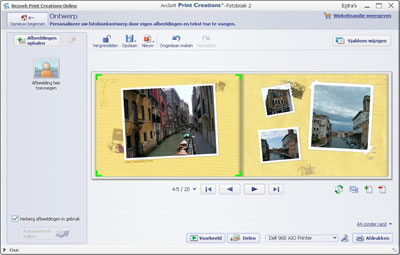 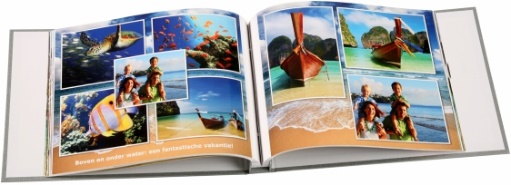 Surf naar de website: http://joellerob.weebly.com/ Plaats de juiste omschrijving bij de juiste pcHybride laptop, game pc, desktop pc, all-in-one pc, notebook of laptop, netbook pcWelke computer wil je graag kopen? Je wilt een desktop Je wilt een notebook Je wilt een netbook Je wilt een pc die geschikt is om spelletjes mee te spelen Je wilt een pc die geschikt is om schoolwerk mee te maken Je wilt een pc met een groot scherm Je wilt een pc met een klein scherm Je wilt een pc van het merk __________________________Vul voor jezelf de checklist inChecklist bij de aanschaf van een nieuwe computerDeze is bedoeld om een beeld te krijgen van welk type computergebruiker je bent.Wanneer je een nieuwe pc gaat aankopen is het interessant dit in te vullen en eventueel mee te nemen naar de winkel. Waarvoor wil je uw computer gebruiken? Studie Privé Zakelijk Privé en ZakelijkWat voor type internetter ben je? Ik mail en internet af en toe Ik mail en surf dagelijks en bezoek vaak meerdere websites tegelijk Ik mail, surf, chat, facebook, download, kijk video’s en liefst tegelijk. Ik ben de hele dag online en wil alles doen wat internet me te bieden heeft.Wat ben je van plan met multimedia? Ik luister naar muziek en bekijk foto’s en video’s. Muziek en film ja, en ik wil ook foto’s kunnen bewerken. Ik wil ook video’s kunnen bewerken. Ik wil full HD video’s kunnen bewerken met het beste materiaal.Wat moet je computer aankunnen? Hoofdzakelijk mailen en tekstverwerken. Word, Excel, Powerpoint, ... het liefst tegelijk. Ik doe alles tegelijk met heel veel verschillende programma’s. Ik gebruik zware specialistische software.Ben je een gamer? Ik speel geen spelletjes. Ik speel af en toe een simpel spelletje zoals mijnenveger. Ik game regelmatig, maar niet het zware 3D werk. Ik game veel en lang, het liefst mooie 3D games.Welk type computer heb je voor ogen? Desktop LaptopIndien laptop: Welke schermgrootte wens je? 11 inch 12 inch 13 inch 14 inch 15 inch 16 inch 17 inchWat is uw maximum investering voor een nieuwe pc?  € 350 - € 400 € 400 - € 450 € 450 - € 500 € 500 - € 600 € 600 - € 700 € 700 - € 800 € 800 - € 900 € 900 - € 1000 € 1000 - € 1100 € 1100 - € 1200 € 1200 - € 1300 € 1300 - € 1400 € 1400 - € 1500 € 1500 - € 1700 € 1700 - € 1900 € 1900 - € 2100 € 2100 - € 2300 € 2300 - € 2500 € 2500 - € 2700Waar kan je terecht om een pc te kopen?Noteer in de tekstvakken waar je een pc kan kopen. 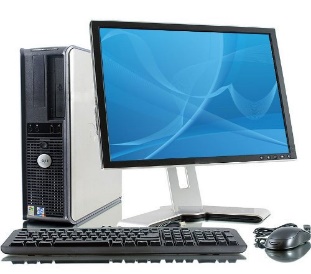 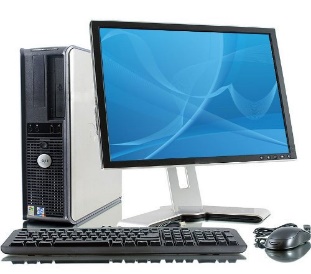 Waar zou jij een pc kopen en waarom?Met welk zaken moet je rekening houden bij het aanschaffen van een pc?Hoe lees je een computerbrochure?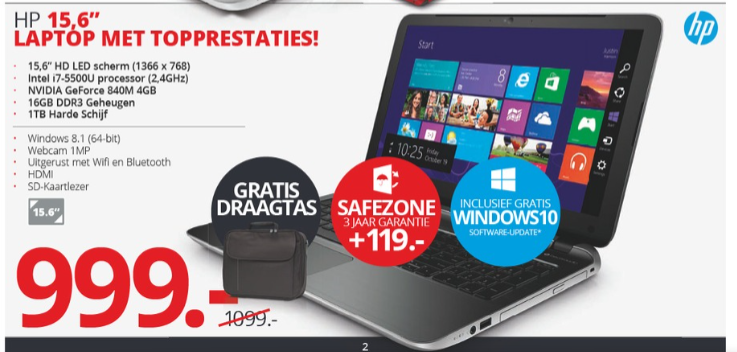 Welke soort pc is het? Kruis aan. Laptop			 DesktopHoeveel inch is het scherm? Hoeveel cm is 1 inch?  Hoeveel centimeter is dit beeldscherm? Zoek op wat een besturingssysteem is en geef een verklaring hieronder. Kruis aan. Een besturingssysteem is  toepassingssoftware			 systeemsoftwareWelk besturingssysteem is hier van toepassing? Wat is een processor? Welke processor wordt er in de afbeelding gebruikt? Wat is de kloksnelheid van de processor?Wat doet een videokaart?Welk type videokaart wordt er gebruik?Wat is de taak van het RAM-geheugen in een pc?Welk soort geheugen is het RAM-geheugen? Kruis aan. Intern			 ExternWat is het RAM-geheugen van deze pc? Hoe groot is de harde schijf?Welk soort geheugen is de harde schijf? Kruis aan.  Intern			 ExternWelke aansluitingen vind je terug op de pc?Welke draadloze verbindingen zijn mogelijk met deze pc?Welke opslagmedia kan je op de pc nog gebruiken?Welk soort geheugen is dit? Kruis aan. Intern			 ExternWelke randapparatuur is volgens de folder inclusief?Welke soort randapparatuur is dit? Kruis aan.  Invoer	 verwerking		 uitvoer	 opslagKlik op de link: http://www.vandenborre.be/adviesmodule/computer-laptop-tablet. Dit is een computerwijzer om te kiezen welke computer het best bij je past. Van welke winkel is de website?   Voer de computerwijzer uit. Welke pc stelt de computerwijzer voor je voor? Kruis aan.  Laptop			 DesktopKopieer en plak hieronder de afbeelding die je graag uit het lijstje zou hebben.zoek naar de volgende gegevens: - type en merk processor: - kloksnelheid: - grootte harde schijf: - grootte van het werkgeheugen (RAM geheugen): - besturingssysteem: - Andere belangrijke: Je krijgt van je ouders een nieuwe laptop. Hiervoor hebben ze een budget voorzien van 900 euro. Surf naar de website van krëfel: https://www.krefel.be/nl/desktop-laptop-tablet/SKEY_B131 en zoek naar twee advertenties. Maak dan een vergelijking in twee kolommen.Kies tenslotte de computer die je best zou aankopen.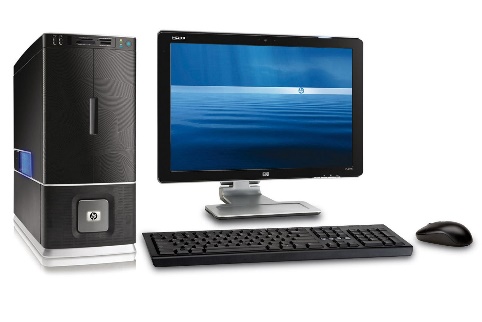 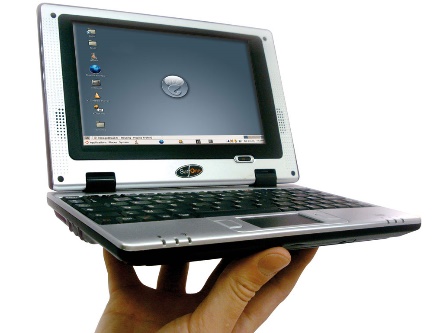 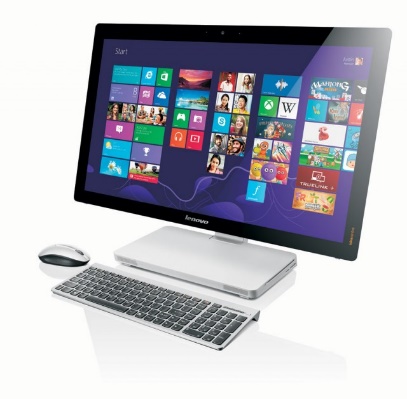 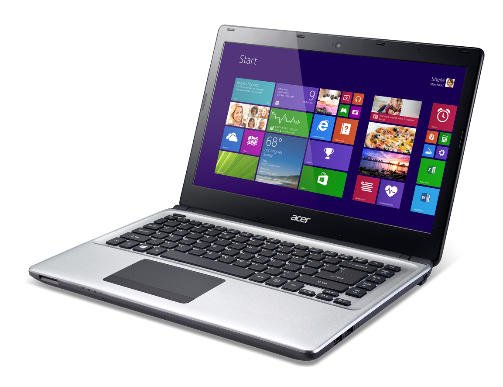 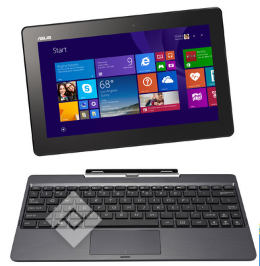 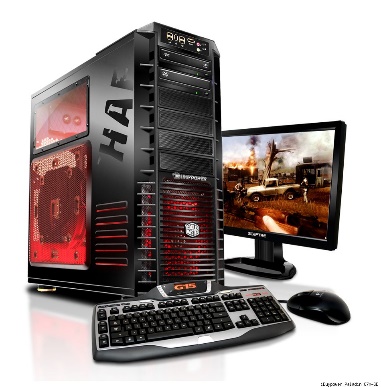 Laptop 1Laptop 2KenmerkenKenmerkenPrijsPrijs